ROMÂNIA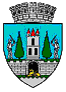 JUDEŢUL SATU MARECONSILIUL LOCAL AL MUNICIPIULUI SATU MAREHOTĂRÂREA NR. 177/30.05.2024privind  modificarea si completarea Hotărârii  Consiliului Local Satu Mare               nr. 153/15.05.2024		Consiliul Local al Municipiului Satu Mare,		Având în vedere prevederile hotărârii Consiliului local al Municipiului                 Satu Mare nr. 153/15.05.2024, privind darea în administrare a imobilului identificat prin CF nr. 171418 Satu Mare către Direcția de Asistență Socială Satu Mare,Analizând proiectul de hotărâre înregistrat sub nr. 32174/23.05.2024, referatul de aprobare al inițiatorului, înregistrat sub nr. 32176/23.05.2024, raportul de specialitate al Serviciului Patrimoniu Concesionări Închirieri, înregistrat sub                       nr. 32179/23.05.2024, raportul de specialitate al Serviciului Juridic, înregistrat sub nr. 32429/27.05.2024 și avizele comisiilor de specialitate ale Consiliului Local                Satu Mare,         Luând în considerare prevederile art. 551 pct. 7, art. 554, art.858,                         art.866- art.870 din Codul civil, ale art.286, art. 297 alin. (1) lit. a) art. 299 - art. 300, din Codul Administrativ aprobat prin O.U.G. nr. 57/2019, cu modificările și completările ulterioare, precum și ale art. 20 alin. (1) lit. e) din Legea nr.273/2006 privind finanțele publice locale, cu modificările și completările ulterioare,	Având în vedere prevederile art.146 alin. (11) din Legea învățământului preuniversitar nr. 198/2023, cu modificările și completările ulterioare,Ținând seama de prevederile Legii nr. 24/2000 privind normele de tehnică legislativă pentru elaborarea actelor normative, republicată, cu modificările și completările ulterioare,În temeiul prevederilor art. 87 alin. (5), art. 108 lit. a), art. 129 alin. (2) lit. c) coroborat cu alin. (6) lit. a), art. 139 alin. (3) lit. g), art. 196 alin. (1) lit. a) din O.U.G. nr. 57/2019 privind Codul administrativ, cu modificările și completările ulterioare,Adoptă prezenta,                                      H O T Ă R Â R E:               Art.1. Se aprobă modificarea  şi completarea Articolului 2 din Hotărârea Consiliului Local  nr. 153/15.05.2024 care va avea următorul conţinut:             „Art. 2. Se aprobă darea în administrarea Direcţiei de Asistenţă Socială  Satu Mare a imobilului identificat la art. 1 după cum urmează: -  C1- nr. cadastral 13017-C1- grădiniţă, nr. inventar 102908, valoare de inventar 283892.30 lei;  - C2 - nr. cadastral 13017-C2 - anexă, nr. inventar 102909, valoare de inventar 3805,74 lei;  -Teren aferent construcţiilor C1 şi C2, nr. inventar 1096T, valoare de inventar   490762.03 lei.”            Art. 3. Restul articolelor din Hotărârea Consiliului Local al Municipiului Satu Mare nr. 153/15.05.2024 rămân nemodificate.Art. 4. Cu ducerea la îndeplinire a prezentei hotărâri se încredințează Primarul Municipiului Satu Mare prin Serviciul Patrimoniu, Concesionări, Închirieri.Art. 5. Prezenta hotărâre se comunică, prin intermediul Secretarului General al Municipiului Satu Mare, în termenul prevăzut de lege, Primarului Municipiului Satu Mare, Instituției Prefectului județul Satu Mare, Serviciului Patrimoniu, Concesionări, Închirieri, Direcției Impozite și Taxe și Locale Satu Mare, Direcției de Asistență Socială Satu Mare și Ministerului Educației.   Președinte de ședință,                                      Contrasemnează              Cernea Victor Ioan                                         Secretar general,                                                                                   Mihaela Maria RacolțaPrezenta hotărâre a fost adoptată în ședința ordinară cu respectarea prevederilor art. 139  alin. (3)  lit. g) din O.U.G. nr. 57/2019 privind Codul administrativ, cu modificările și completările ulterioare;Redactat în 3 exemplare originaleTotal consilieri în funcţie23Nr. total al consilierilor prezenţi21Nr. total al consilierilor absenţi2Voturi pentru21Voturi împotrivă0Abţineri0